Subject: EBSCO’s EngineeringCore eBook Collection now available 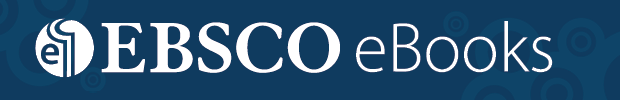 Now available at [insert library/company name]. Click here to access the collection [insert URL here]. EBSCO’s eBook EngineeringCore Collection contains titles covering general engineering topics to help you broaden your knowledge of the engineering industry, support future decision-making, facilitate product design, and implement industry best practices. Subjects include:BiotechnologyCivil engineeringElectrical engineeringEnergy sciencesIndustrial safetyMaterial scienceOptics and photonicsProject managementRobotics And many more!Notable publishers include Elsevier, John Wiley & Sons, Artech House, ASM International, Institution of Engineering & Technology and many more. For more information, contact [insert contact information here]